Варианты писем для рекламы бесплатного тренинга «Сверхприбыльный СМЕ»  Отправляйте эти письма своим подписчикам или используйте для моделирования.  Мы выплачиваем Вам максимально возможные комиссионные с каждой продажи этого оффера.  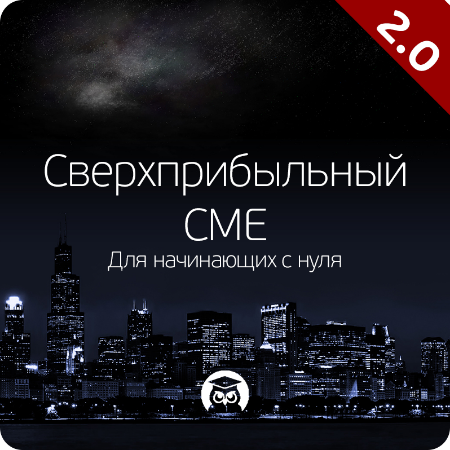 Приглашайте подписчиков сейчас, чтобы заработать на большом запуске! 

15 марта 2018 Евгений Стриж начинает большой бесплатный тренинг по заработку на Чикагской товарной бирже. 

И у Вас есть отличный шанс собрать жирные сливки на комиссионных. Так как следующий за бесплатным тренингом — большой платный тренинг, будет подключен к партнерской программе. 

Начинайте «греть» аудиторию уже сейчас. Приглашайте их на бесплатный тренинг и Вы сможете заработать. 

В цепочку продаж мы включили горячие предложения, разовые акции и прочие «вкусности», которые принесут вам деньги. 

Уже сразу же после подписки, люди начинают получать специальные предложения с суперусловиями. И все это приносит Вам прибыль. 

Приглашайте подписчиков на бесплатный тренинг прямо сейчас и зарабатывайте вместе с нами. Прибыльный трейдинг на СМЕПереходите на валютный доход! Зарабатывайте на самом главном рынке планеты.Бесплатный практический курс для начинающих 15 марта.— 7 занятий онлайн с практикой и домашними заданиями— 15 000+ человек уже прошли обучение— от $1500/мес. Зарабатывают частный трейдеры СМЕНаучим, подарим призы и дадим денег!Мы любим тех, кто прилежно учится и выполняет все задания. Среди финалистов мы разыграем ДЕНЕЖНЫЕ ПРИЗЫ! А кроме этого, КАЖДЫЙ участник получит от нас КРАЙНЕ ценную информацию, за который ИДЕТ НАСТОЯЩАЯ ОХОТА…Почему Вам необходимо участвовать?— Мероприятие полностью бесплатное— Каждый второй сделал трейдинг основным прибыльным занятием— Это возможность не зависеть от скачков курса рубля и размера зарплаты— Обучение от практика торговли фьючерсами СМЕ с 2006 года— Все самое важное для успешного стартаМы поможем вам:— Узнать, как устроен рынок фьючерсов в США— Как заработать на нем свои первые деньги— Как выбрать надежного брокера и как открыть счет (Внимание! Мы НЕ участвуем в партнерских программах от брокеров!)— Как грамотно управлять своими деньгами на бирже— Покажем вектор развития себя как профи-трейдера НЕ ЗАБУДЬТЕ ВСТАВИТЬ СВОЮ ПАРТНЕРСКУЮ ССЫЛКУ  Возраст не помеха?! 
А Вам?Почти на каждом шагу мы сталкиваемся с тем, что люди в возрасте 40+ считают себя неповоротливыми, «медленными», «старыми». 

Считают, что бизнес, финансы и зарабатывание денег это для молодых, активных для тех, кому едва за 20. Ну, максимум 30... 

«А нам уже, что ловить? Сидим и удивляемся, как молодёжь крутится...» 

Ау) Кто поставил Вам ограничения? 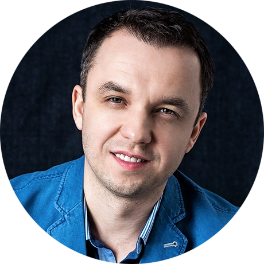 Ограничения?! 

Они только в Вашей голове ;-) Мы покажем Вам, как зарабатывать СТАБИЛЬНО. 

Очень важно научиться забирать деньги СТАБИЛЬНО. Не время от времени, а регулярно, чтобы, наконец-то, обрести свободу и не зависеть от обстоятельств. 

Возьмите жизнь в свои руки и зарабатывайте столько, сколько Вам нужно.Приходите на бесплатный тренинг 15 марта и убедитесь сами!НЕ ЗАБУДЬТЕ ВСТАВИТЬ СВОЮ ПАРТНЕРСКУЮ ССЫЛКУ  Насильно мил не будешь!
Или, как мы деньги раздавали…Если вам прямо сейчас показать, где лежат деньги, которые Вы можете забрать — возьмете? 

Что за вопрос! Кто-то метнется со скоростью света, заберет и попросит еще! Классно же! :-)Могу забрать свое — значит беру. 

А Вы? Сто раз подумаете, переспросите, прислушаетесь к внутреннему голосу, посоветуетесь, помедитируете и посомневаетесь? ;-) 

Мы Вам в который раз повторяем: Вы МОЖЕТЕ их забрать! 

В чем подвох? 

Вы должны ХОТЕТЬ научиться их забирать :-) И все. 

Прямо сейчас, смотрите видео Евгения Стрижа, который предупреждает и открыто говорит кому он покажет где взять деньги.НЕ ЗАБУДЬТЕ ВСТАВИТЬ СВОЮ ПАРТНЕРСКУЮ ССЫЛКУ  Хотите фокус? Проверьте себя!Выберите 5 своих близких друзей. 

Посчитайте среднюю зарплату (или доход) Ваших друзей за месяц. 

Для этого сложите сколько каждый из них получает в месяц и разделите сумму на 5. 

Получившаяся сумма — это примерно Ваш доход за месяц. (Ну, может быть, плюс-минус в ту или иную сторону). 

Удивлены? ;-) 

Здесь нет никакой магии. Ваше окружение формирует все. Среда, в которой Вы находитесь, определяет вектор Вашего развития и уровень Ваших доходов. 

Но есть и хорошие новости! Вы можете изменить ситуацию и получать больше денег! Как? 

Просто вступив в окружение человека, который зарабатывает на бирже очень много.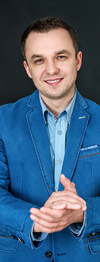 Регистрируйтесь на бесплатный тренинг 15 марта и зарабатывайте в разы больше!НЕ ЗАБУДЬТЕ ВСТАВИТЬ СВОЮ ПАРТНЕРСКУЮ ССЫЛКУ  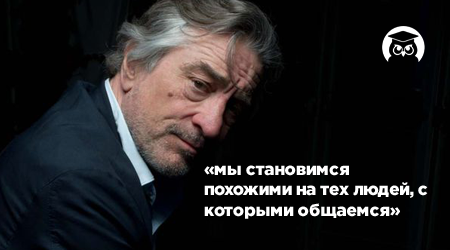 Перестаньте оправдываться!Оправдание — это то, к чему мы прибегаем, когда даем рациональное объяснение или пытаемся отыскать причину своего состояния, положения. Вы говорите себе и любому, кто согласен Вас выслушать, о том, как скверно с вами обращаются, как отвратительно ведет себя начальник, власти или как обнаглели родственники. Вы постоянно мысленно перемалываете эту ситуацию. Вы снова и снова перебираете все причины, вызывающие ваши огорчения. Каждый раз, думая о своей ситуации в целом или желаемом материальном положении Вы приходите в ярость. Вы считаете, что у Вас есть право гневаться, потому что вы заплатили за это, с Вашей точки зрения, высокую цену — ведь Вы были таким хорошим и добродетельным человеком всю жизнь! А эта система все сломала! Можно «убиться обо что угодно», но попытки достичь желаемого материального благополучия ускользают с бешеной скоростью. Что делать? Запомните: Ваши отрицательные эмоции (по любому поводу) не приносят никакой пользы. Они действуют разрушительно. Они не оказывают влияния на Вашего начальника, родственников или власть и они не могут изменить ситуацию. Вместо того, чтобы оправдывать свой гнев и поддерживать в себе уверенность, что Вы несчастны, пустите в ход свой разум, чтобы освоить уникальную возможность заработка и улучшить свое материальное положение. Ваш разум может концентрироваться в данный момент только на одной мысли. 

Пусть эта мысль будет о вашем доходе и благосостоянии. Регистрируйтесь на бесплатный тренинг 15 марта и зарабатывайте в разы больше!НЕ ЗАБУДЬТЕ ВСТАВИТЬ СВОЮ ПАРТНЕРСКУЮ ССЫЛКУ  